NAME – SURNAME: GIANNIS ANTETOKOUMPOBIRTHYEAR:1994DEATH YEAR:-NATIONALITY:GREEKCATEGORY: SPORT- BASKETBALL		Giannis Antetokoumpo is a Greek professional basketball player of Nigerian descent. He is the first Greek basketball player that has ever succeed to join an NBA team. He is playing for the Milwaukee Bucks of the National Basketball Association (NBA). Although nearly 7 feet tall, Antetokounmpo possesses the athleticism and ball-handling skills of a guard, giving rise to his nickname the "Greek Freak". During the 2015–16 season, he became the Bucks' primary playmaker,and in 2016–17, led the Bucks in all five major statistical categories and became the first player in NBA history to finish a regular season in the top 20 in total points, rebounds, assists, steals, and blocks. He received the Most Improved Player award in 2017. He has received three All-Star selections, and led the Eastern-Conference in voting in 2019.  He is only 24 years old so we have still many thing to see from him. 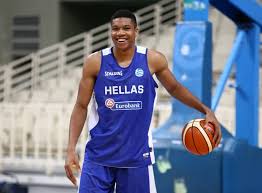 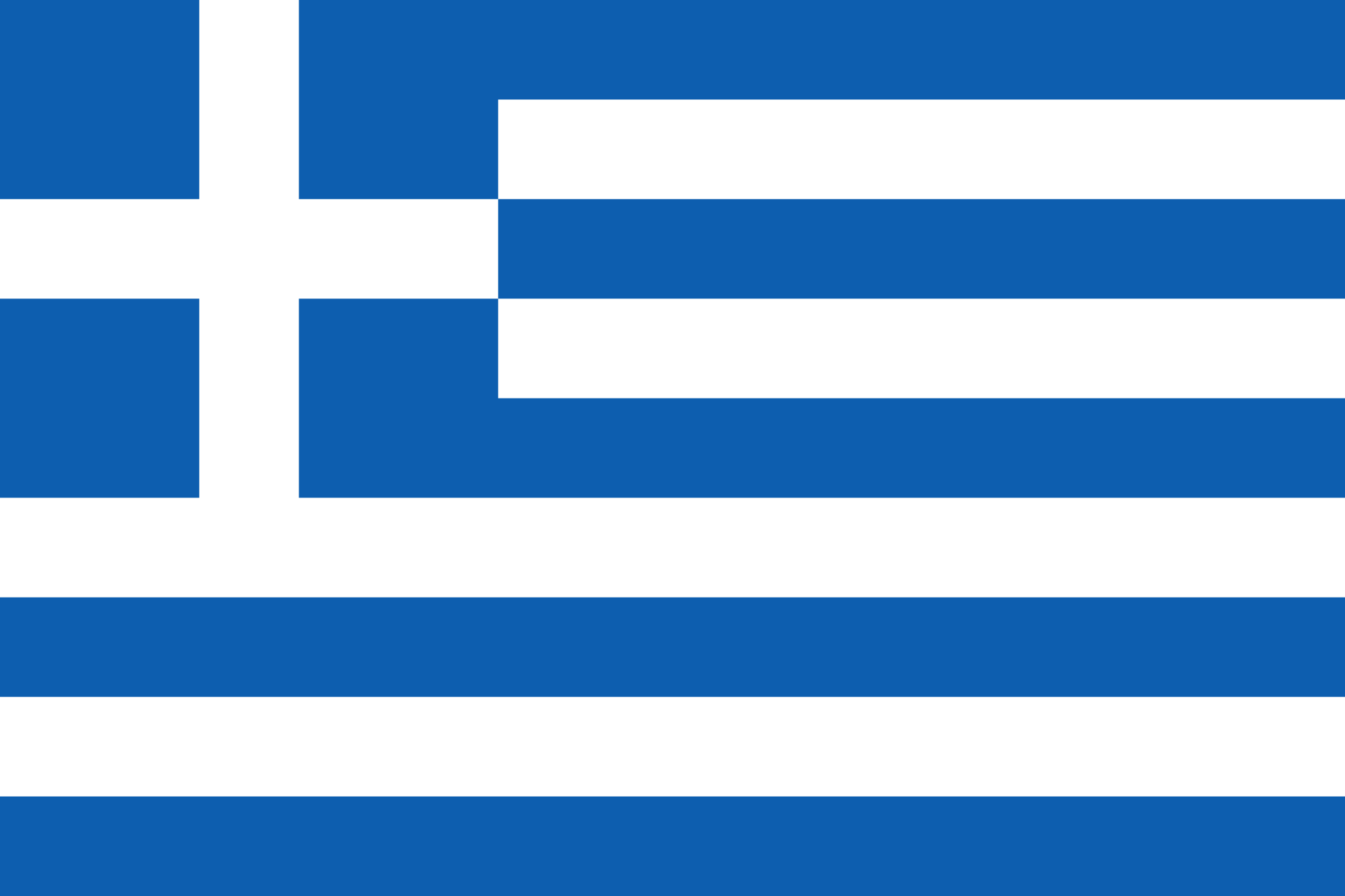 